Номинация: гуманитарные наукиМатериалы соискателя премии ФИО Магистранта 1 года обучения радиофизического факультета_ Национального исследовательского Томского государственного университета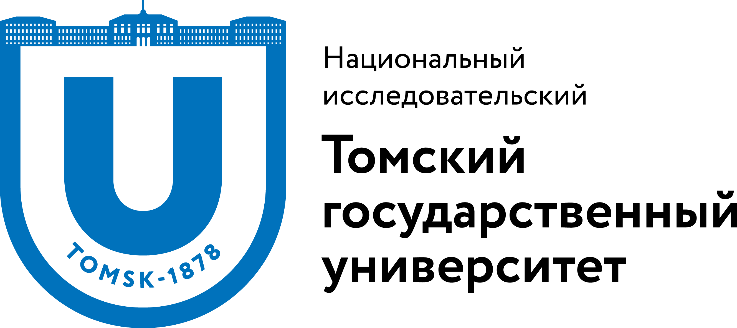 2016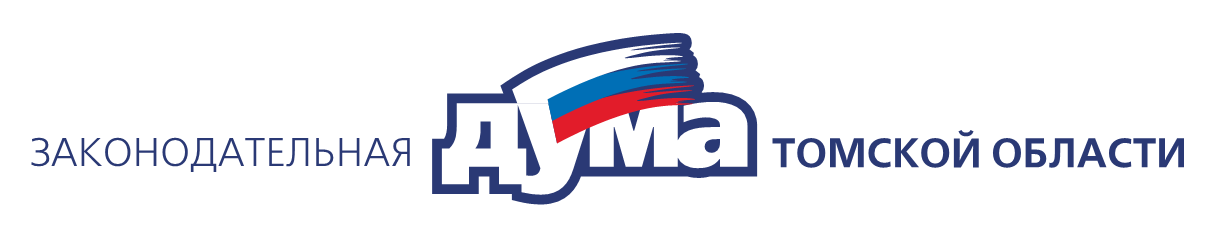 На конкурс 2016 года на соискание звания«Лауреат Премии Законодательной Думы Томской области» для молодых ученых и юных дарованийСодержание:Научная работа «название»Выписка из Протокола Ученого совета ТГУ от 26.10.2016 годаМотивированное представление на соискателя премии Сведения о соискателе